KRAV MAGA SAVOIE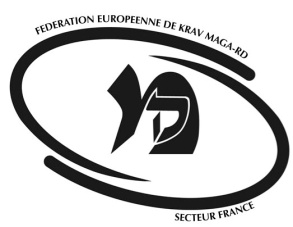 Association loi 1901 – Affiliée FEKM Richard DOUIEBSport de combat – Self défense – Cours collectifs – Cours individuels – Stages de formation.Cours à Bourgneufà la salle Polyvalente les mardis, mercredi, jeudi, vendredis de 19 h 00 à 21 h 00.FICHE DE RENSEIGNEMENTS 2019 - 2020Adhérent :Nom : __________________________________Prénom :______________________________Né(e) le : __________________à : _____________ Profession : _______________________Adresse : _______________________________________________________________________________________________________________________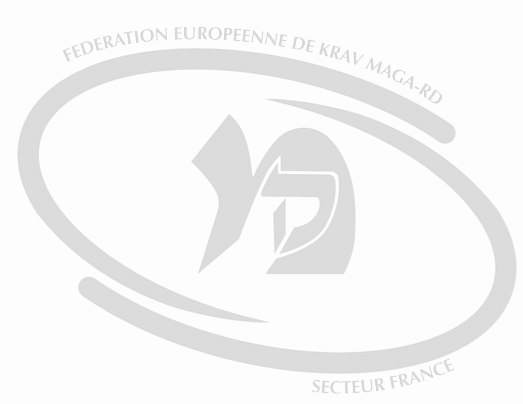 CP : ___________________	Ville : ___________________________________ Téléphone fixe/ Portable : _______________________________________Email :____________________________________ @ ___________________Taille de T-shirt désirée* : S      M      L       XL       2XL*Prix du Tshirt 20,00 €uros (aucune obligation d’achat)Ceinture Krav Maga (cochez la ceinture valide)  Jaune        Orange        Vert       Bleu       Marron    NoireAutres :  Je m’engage à lire et respecter le règlement intérieur  remis lors de l’inscription.  J’autorise la prise de photos durant les cours ou stages et l’utilisation de celles-ci par l’association.Pièces obligatoires à joindre au dossier d’inscription :  Certificat médical d’aptitude au sport de combat obligatoire dès le premier cours. Deux photos d’identité (ne pas la coller et indiquer votre nom au verso)Tarification et mode de paiement :* Les demandes de réduction seront étudiées par le bureau (étudiant, militaire, foyer fiscal commun, etc.….)Chèque(s) à l’ordre de KRAV MAGA SAVOIEN° chèque + montant : __________________________________________________________________________________Des facilités de paiement peuvent être étudiées à la demande de chacun avec un maximum de 3 échéances.Fait à : ___________________________________ le : ____________________ Signature :La validation de votre inscription sera effective dès que le dossier sera completKRAV MAGA SAVOIE – 82 rue de l’Ancienne Gendarmerie - 73390 CHAMOUX SUR GELONContact : Francis 07.67.69.77.67.Nom de la mutuelle – responsabilité civilePersonne à prévenir en cas d’urgence(nom, prénom, adresse, téléphone)Licence FEKM-RD33 €Inscription *217 €Réduction ancienneté au club*A voir avec le bureau- __________ € TOTAL NET A PAYER________________ €